111年藥癮專業人員繼續教育訓練 一、目的：為因應行政院推動新世代反毒策略，緩起訴附命戒癮治療人數增加之趨勢，為使藥癮者規律接受治療，成為專業人員之課題。本教育藉以培訓藥癮機構專業人員及網絡人員探討管制藥品進階實務管理，宣導及推廣藥癮防制及藥癮戒治之推動，強化個案管理與輔導技巧，並提升各相關人員的專業知能。二、指導單位：衛生福利部三、主辦單位：衛生福利部玉里醫院、花蓮縣衛生局四、活動時間：111年5月25日(星期三)上午8時至下午5時30分五、活動地點：線上課程 六、參加對象：(一)醫療機構：1.執行藥癮戒治醫療院所及診所之精神科專科醫師、藥師、護理人員、臨床心理師、職能治療人員及社會工作人員等相關人員。2.若有意願成為本市藥癮戒治機構或替代治療執行機構之醫院或診所者，上述相關人員務必參加。(二)本市毒品危害防制中心網絡單位相關人員及工作人員七、本活動相關學分申請：台灣精神醫學會學分成癮醫學會學分中華民國護理師護士學會全國聯合會中華民國臨床心理師公會全國聯合會社團法人中華民國社會工作師公會全國聯合會社團法人中華民國職能治療師師公會全國聯合會衛生福利部成癮治療人力教育訓練認證時數證明八、報名方式：   本課程一律採線上報名，請務必於5月18日前完成線上報名1.報名網址：https://forms.gle/1CU3bWF16Dyyk39r92.業務聯絡方式： 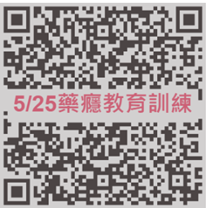 (1)電子信箱：ylidcat@gmail.com(2)聯絡電話：(03)8886141#1174聯絡人：劉子榮 個案管理師3.報名完成會寄電子信箱通知及線上課程須知九、課程表：時間課程內容課程內容主講人主持人8:00-8:20報到報到報到報到8:20-8:30長官致詞長官致詞長官致詞王作仁 院長8:30-10:10戒癮治療法律執行現況戒癮治療法律執行現況黃婉鈺 主任觀護人林群 醫師陳興剛 主任10:10-10:20休息休息休息休息10:20-12:00藥癮團體與個別治療藥癮團體與個別治療謝兆翔 臨床心理師林群 醫師陳興剛 主任12:00-13:00午餐時間午餐時間午餐時間午餐時間13:00-14:40新興毒品介紹林群 醫師林群 醫師彭祈龍醫師14:40-15:00休息休息休息休息15:00-16:40治療性社區處遇鮑永勝 副執行長鮑永勝 副執行長彭祈龍醫師16:40-17:00問題與討論問題與討論問題與討論問題與討論17:00~賦歸賦歸賦歸賦歸